University AdministrationIV/2 Careers and Competencies Work experience recommendation for students enrolled in the M.A. Governance and Public Policy programme of the University of PassauTo Whom It May Concern:I am writing to confirm that we have recommended that our student      , 
matriculation number      , resident in       
and currently enrolled in the  semester on the above-mentioned programme, undertake work experience placements. The wording of the study and examination regulations for the M.A. Governance and Public Policy programme (as amended) on the subject of internships is as follows: Module group C: Skills modulesThe master’s thesis module consists of two components: a project course on the writing of dissertations and thesesora field trip or an internship with a minimum length of four weeks, including preparation and follow-up,orparticipation in an advanced or postgraduate seminarandthe master’s thesis, which is to be completed by the student in the fourth semesterThe applicable study and examination regulations are available in German from the following web page:https://www.uni-passau.de/stupos-modulkataloge (under the heading “Philosophische Fakultät”).It is of great importance to the University of Passau that students gain as much practical experience as possible during their studies and thereby learn to apply their theoretical knowledge, as we believe this to be greatly beneficial to our students‘ further studies and professional future.Yours faithfully,Matthias Schöberl
IV/2 Careers and Competencies
University of Passau
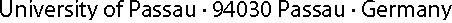 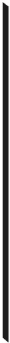 Please ONLY send this document by e-mail to zkk@uni-passau.deThe Centre for Careers and Competencies will then print it on official letter paper of the University of Passau. Once signed, you can come in to pick up the document or have it sent to you (after you tell us your address).Contact
PhoneMatthias Schöberl+49 851 509 1422Please ONLY send this document by e-mail to zkk@uni-passau.deThe Centre for Careers and Competencies will then print it on official letter paper of the University of Passau. Once signed, you can come in to pick up the document or have it sent to you (after you tell us your address).Telefax+49 851 509 1426Please ONLY send this document by e-mail to zkk@uni-passau.deThe Centre for Careers and Competencies will then print it on official letter paper of the University of Passau. Once signed, you can come in to pick up the document or have it sent to you (after you tell us your address).E-mailmatthias.schoeberl@uni-passau.dePlease ONLY send this document by e-mail to zkk@uni-passau.deThe Centre for Careers and Competencies will then print it on official letter paper of the University of Passau. Once signed, you can come in to pick up the document or have it sent to you (after you tell us your address).Our referenceIV/2/I.-06.5002/2023-01-10Please ONLY send this document by e-mail to zkk@uni-passau.deThe Centre for Careers and Competencies will then print it on official letter paper of the University of Passau. Once signed, you can come in to pick up the document or have it sent to you (after you tell us your address).Date2023-01-10